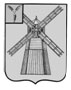 АДМИНИСТРАЦИЯ ПИТЕРСКОГО МУНИЦИПАЛЬНОГО РАЙОНА САРАТОВСКОЙ ОБЛАСТИР А С П О Р Я Ж Е Н И Еот 15 июня 2022 года №60-рс. ПитеркаОб установлении особого противопожарного режимаНа основании ст.19., ст.30 Федерального закона от 21 декабря 1994 года №69-ФЗ «О пожарной безопасности», постановления Правительства Саратовской области от 24 октября 2006 года №333-П «Об утверждении Положения о порядке установления особого противопожарного режима на территории Саратовской области или ее части» и в целях оперативного реагирования в случаях возникновения пожаров в период установившейся сухой погоды на территории Питерского муниципального района:Установить на территории Питерского муниципального образования Питерского муниципального района Саратовской области особый противопожарный режим с 15 июня 2022 года по 01 октября 2022 года.Рекомендовать главам муниципальных образований района:- ввести на подведомственных территориях особый противопожарный режим;- провести опашку населенных пунктов, исходя из конкретных местных ландшафтов;- провести проверку наличия и исправности источников наружного противопожарного водоснабжения (гидрантов, пирсов водозабора и пожарных водоемов);- привлекать население для локализации пожаров вне границ населенных пунктов;- принять дополнительные меры, препятствующие распространению природных пожаров вне границ населенных пунктов на землях населенных пунктов (увеличение противопожарных разрывов по границам населенных пунктов, а также противопожарных минерализованных полос и подобные меры);- организовать патрулирование населенных пунктов;- проводить противопожарную пропаганду среди населения;- откорректировать паспорта пожарной безопасности поселений;- запретить проведение сельскохозяйственных палов, а также несанкционированное сжигание мусора и сухой травы, проведение работ с использованием открытого огня;- привести в готовность противопожарную и приспособленную к пожаротушению технику, создать резерв горюче-смазочных материалов для обеспечения противопожарных мероприятий.3. Рекомендовать сотрудникам отделения надзорной деятельности, руководству 53-ПСЧ по охране с.Питерка «14 отряд ПСО ФПС ГПС ГУ МЧС России по Саратовской области» совместно с членами комиссии по предупреждению чрезвычайных ситуаций и обеспечению пожарной безопасности при администрации Питерского муниципального района провести проверку порядка хранения и использования мобильных противопожарных комплексов.4. Главному редактору муниципального унитарного предприятия «Редакция газеты «Искра» информировать населения района о введении на территории района особого противопожарного режима и соблюдения мер пожарной безопасности при проведении работ на приусадебных участках и при отдыхе на природе.5. Настоящее распоряжение вступает в силу с момента официального опубликования.6. Настоящее распоряжение опубликовать на официальном сайте администрации Питерского муниципального района в информационно-телекоммуникационной сети «Интернет» по адресу: http://питерка.рф/ и районной газете «Искра».7. Контроль за исполнением настоящего распоряжения возложить на первого заместителя главы администрации муниципального района.Глава муниципального района                                                             А.А. Рябов